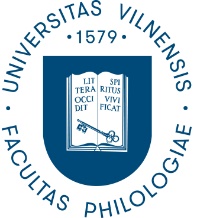 VILNIAUS UNIVERSITETOFILOLOGIJOS FAKULTETASDEKANATO POSĖDŽIO PROTOKOLAS2020-02-28, Nr. (1.6E) 180000-KT-32VilniusDalyvavo dekanė prof. dr. Inesa Šeškauskienė, prodekanė doc. dr. Diana Šileikaitė-Kaishauri, direktorės doc. dr. Nijolė Juchnevičienė, prof. dr. Nijolė Maskaliūnienė, prof. dr. Meilutė Ramonienė, doc. dr. Erika SausverdeDarbotvarkė: 1. 2019 m. ataskaita2. 2020 m. veiklos plano mokslo ir studijų dalys.3. 2020 m. veiklos plano bendruomenės dalis.4. Mokslo darbuotojų pareigybių minimalių kvalifikacinių reikalavimų aprašas.5. Kiti klausimai.1. SVARSTYTA. 2019 m. ataskaita.Posėdžio metu buvo aptartas galutinis 2019 m. Fakulteto ataskaitos variantas, kuris bus teikiamas vasario 28 d. Tarybai svarstyti ir tvirtinti. Ataskaitą Taryboje pristatys dekanė prof. dr. Inesa Šeškauskienė. Ataskaitoje pateikti išsamūs personalo, finansų, mokslo, studijų, projektinės veiklos, fakulteto komunikacijos, fakulteto ūkio duomenys, dokumentą sudaro daugiau nei 60 skaidrių.2. SVARSTYTA. 2020 m. veiklos plano mokslo ir studijų dalys.	            Buvo derinama ir tikslinama 2020 m. mokslo ir studijų planui pateikta Filologijos fakulteto institutų medžiaga. Apibendrinat duomenis siūloma labiau orientuotis į statistiką ir tikslius duomenis.Studijų skiltis yra  kuruojama prodekanės doc. dr. Dianos Šileikaitės-Kaishauri, ši dalis dar rengiama.3. SVARSTYTA. 2020 m. veiklos plano bendruomenės dalis.	          Posėdžio metu buvo išsakytas raginimas pradėti rengti 2020 m.veiklos plano bendruomenės dalį, išgryninti klausimus ir neaiškumus.NUTARTA. Medžiagą rengiamai 2020 m. veiklos plano bendruomenės daliai siųsti iki 2020 03 26 d.4. SVARSTYTA. Mokslo darbuotojų pareigybių minimalių kvalifikacinių reikalavimų aprašas.Šiuo metu svarstomas šio dokumento, parengto LMT ir pakoreguoto VU atstovų pastabomis, projektas. Pastabas galima teikti iki kovo 10 d.NUTARTA. Susipažinti su Mokslo darbuotojų pareigybių minimalių kvalifikacinių reikalavimų aprašo projektu iki kovo 10 d.5. SVARSTYTA. Kiti klausimai.Dekanė pasidalijo viešnagės Newcastle universitete patirtimi. Išvykos metu buvo pasirašyta Erasmus sutartis su šiuo universitetu iki 2021 m. Verta atkreipti dėmesį, kad 2021 m. visų  Erasmus sutarčių su užsienio universitetais galiojimas baigiasi, ir jos turės būti peržiūrimos. Tuo užsiims Tarptautinių ryšių koordinatorė Giedrė Matkėnienė ir administratorė Tatjana Grigonienė.Dėl premijavimo už mokslo pasiekimus Filologijos fakultete siūloma pirmiausiai persižiūrėti kiekvieno padalinio publikacijas, ar jos sukeltos į eLABą.Posėdžio metu buvo priminta, kokioms kategorijoms reikia siūlyti paskatinti fakulteto  mokslininkus už 2019 m. mokslo pasiekimus VU. Mokslo administravimo skyriaus  informacijos vadybininkės Irenos Zabalevičienės atsiųstame laiške buvo išskirtos geriausios  publikacijos, geriausio taikomojo darbo ir geriausio tarptautinio projekto kategorijos. Svarstytos institutų direktorių pateiktos kandidatūros į geriausios publikacijos ir geriausio taikomojo darbo kategorijas. Terminas – kovo 1 diena. Posėdžio pirmininkė	dekanė prof. dr. Inesa ŠeškauskienėPosėdžio sekretorė 	dr. Birutė Gudelienė